1.	 Name of the Certificate 1  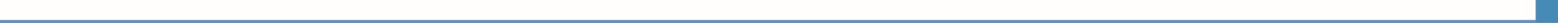 Field of study 3436 K bindery operator, book binding operator, bindery machine operator 2. Translated title of the Certificate 2  Operátor knihárskych technológií (sk)3. Profile of skills and competencesThe holder of the certificate is able to:  prepare a work plan and determine the procedure based on the parameters of the assigned order and the production documents,  prepare bookbinding materials and determine a work plan,  use working tools, implements and devices necessary for setting up the bookbinding machine and the bookbinding line,  select, set and evaluate the parameters of bookbinding machines and equipment and bookbinding production lines by using automation elements, computer technology and control programs of bookbinding production lines,   perform simple maintenance and eliminate simple faults on bookbinding machines and equipment,  process soft bindings and hard book bindings on single-purpose bookbinding machines and on bookbinding lines,  perform inspection and qualitative tests of bookbinding products,   record and document technical data about the work progress and work results,  perform bookbinding work while taking into account the relevant safety regulations, standards of printing production,  master basic and special bookbinding techniques and technologies, observe the technological theory,   observe the principles of safety at work and occupational hygiene,  apply the principles of environmental protection.4. 	Range of occupations accessible to the holder of the certificate 3The graduate can find employment in the field of finishing of printed media and in the field of bookbinding production in work activities related to the operation of the most modern electronically controlled bookbinding technologies. Examples of possible job positions: technician for final processing, bookbinding technology operator, bookbinder. 5. 	Official basis of the certificate5. 	Official basis of the certificateBody awarding the certificateAuthority providing accreditation / recognition of the certificateMinistry of Education, Science, Research and Sport of the Slovak RepublicStromová 1813 30 BratislavaPhone: +421 2/59 374 111www.minedu.sk Level of the certificate (national or European) 1 Full secondary vocational education SKQF/EQF: 4ISCED 354  Grading scale / Pass requirements   1 – excellent   2 – praiseworthy   3 – good   4 – sufficient   5 – insufficientAccess to next level of education / training 1University, 1st degree, ISCED 655, 645, 665  University, 2nd degree, ISCED 766, 767  International agreements on the recognition of qualifications 1     Legal basis     Legal basis   Act No. 245/2008 Coll. on Education and Training (Education Act) and on amendment of certain acts; Act No. 61/2015 Coll. on Vocational Education and Training and on amendment of certain acts; Decree of the Ministry of Education of the Slovak Republic no. 318/2008 Coll. on the completion of studies at secondary schools, as amended.    Act No. 245/2008 Coll. on Education and Training (Education Act) and on amendment of certain acts; Act No. 61/2015 Coll. on Vocational Education and Training and on amendment of certain acts; Decree of the Ministry of Education of the Slovak Republic no. 318/2008 Coll. on the completion of studies at secondary schools, as amended. 6.	 Officially recognised ways of acquiring the certificate6.	 Officially recognised ways of acquiring the certificateSuccessful completion of the four-year training program in the given field of study by passing the school leaving examination.Successful completion of the four-year training program in the given field of study by passing the school leaving examination.7. 	Additional information   After successful completion of the training program in the given field of study the graduates receive a certificate confirming their passing of the school leaving examination and a vocational certificate. 7. 	Additional information   After successful completion of the training program in the given field of study the graduates receive a certificate confirming their passing of the school leaving examination and a vocational certificate. Entry requirements 1lower secondary education, ISCED 244fulfilment of prerequisites in the admission procedure Entry requirements 1lower secondary education, ISCED 244fulfilment of prerequisites in the admission procedure    More information (including a description of the national qualifications system)   More information (including a description of the national qualifications system)Ministry of Education, Science, Research and Sport of the Slovak Republic, Study and Training Grouphttps://www.minedu.sk/18673-sk/studijne-a-ucebne-odbory-sauo/Ministry of Education, Science, Research and Sport of the Slovak Republic, Study and Training Grouphttps://www.minedu.sk/18673-sk/studijne-a-ucebne-odbory-sauo/   National Europass Centre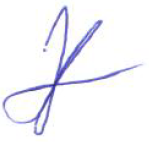 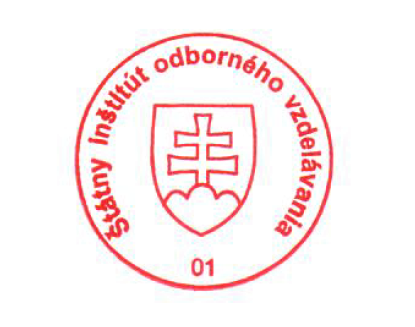    National Europass CentreState Vocational Education InstituteBellova 54/a,837 63 Bratislavaeuropass@siov.sk www.europass.sk State Vocational Education InstituteBellova 54/a,837 63 Bratislavaeuropass@siov.sk www.europass.sk 